Проект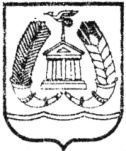 КОМИТЕТ ПО УПРАВЛЕНИЮ ИМУЩЕСТВОМ ГАТЧИНСКОГОМУНИЦИПАЛЬНОГО РАЙОНА ЛЕНИНГРАДСКОЙ ОБЛАСТИ                                                П Р И К А Зот  __ марта 2019 года                                                                         	№___О внесении изменений в нормативные затраты на обеспечение функций Комитета по управлению имуществом Гатчинского муниципального района Ленинградской области на 2019 год и на плановый период 2020 и 2021 годовВ соответствии с Федеральными законами от 05 апреля 2013 года № 44-ФЗ «О контрактной системе в сфере закупок товаров, работ, услуг для обеспечения государственных и муниципальных нужд», от 13 июля 2018 года «О государственной регистрации недвижимости», постановлениями администрации Гатчинского муниципального района Ленинградской области от 29.06.2016 № 2864 «Об утверждении Требований к порядку разработки и принятия правовых актов о нормировании в сфере закупок товаров, работ, услуг для обеспечения нужд муниципального образования Гатчинский муниципальный район и муниципального образования «Город Гатчина», от 01.08.2018 №3336 «Об утверждении штатного расписания Комитета по управлению имуществом Гатчинского муниципального района с 01 августа 2018 года»,  ПРИКАЗЫВАЮ:Внести изменения в нормативные затраты на обеспечение функций Комитета по управлению имуществом Гатчинского муниципального района Ленинградской области, утвержденные приказом Комитета по управлению имуществом Гатчинского муниципального района Ленинградской области от 29.06.2018 №40:  Изменить пункты 8 приложения №1 и изложить их в следующей редакции: Дополнить приложение №1 пунктом №24 и следующими данными:Разместить настоящий приказ в Единой информационной системе в сфере закупок не позднее семи дней после подписания.Настоящий приказ вступает в силу со дня его подписания.Контроль исполнения настоящего приказа оставляю за собой.Председатель КУИ ГМР						А.Н.Аввакумов№ п/пВид (группа, подгруппа) затратРасчет нормативных затратНормативные затраты, руб.Нормативные затраты, руб.Нормативные затраты, руб.№ п/пВид (группа, подгруппа) затратРасчет нормативных затрат2019202020211234568Затраты на приобретение системных блоковРасчет нормативных затрат на приобретение системных блоков осуществляется по формуле:НЗсб = Нц сб x Ксбгде: НЗсб – нормативные затраты на приобретение системных блоков;Нц сб – норматив цены системного блока;Ксб – планируемое к приобретению количество системных блоков151000161 000123 00024Затраты на приобретение планшетных компьютеровРасчет нормативных затрат на приобретение планшетных компьютеров осуществляется по формуле:НЗпк = Нц пк x Кпкгде: НЗпк – нормативные затраты на приобретение планшетных компьютеров;Нц пк – нормативные затраты на приобретение планшетных компьютеров;Кпк – планируемое к приобретению количество планшетных компьютеров;490004900049000